EDITAL Nº 31/2024 – DRG/SPO/IFSP DE 07 DE MARÇO DE 2024 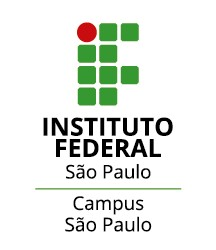 PROGRAMA DE BOLSA DISCENTE – CHAMADA DE PROJETOS DE ENSINO DE INTERESSE DA DIRETORIA-GERAL DO CAMPUS SÃO PAULO 2024MODALIDADE: BOLSA DE ENSINOANEXO VTERMO DE ENCERRAMENTO DE PARTICIPAÇÃO EM PROJETO DE ENSINO	Eu, _________________________________________________________________________, prontuário _____________, Bolsista de Ensino vinculado(a) ao Projeto __________________, ____________________________________________________________________________ coordenado(a) pelo(a) Professor(a) _________________________________________________, solicito o encerramento da minha participação, a partir de _____ / _____ / ______.O motivo deste pedido é _______________________________________.Estou ciente de que um retorno ao Programa de Bolsa Discente é condicionado à existência de vaga, à inexistência de pendências com o Projeto e ao atendimento às demais condições do edital.São Paulo, ____ de ________________ de 2024________________________________                               ________________________________                  Bolsista de Ensino                                                             Professor(a) Responsável